СОВЕТ КУРИНСКОГО СЕЛЬСКОГО ПОСЕЛЕНИЯАПШЕРОНСКОГО РАЙОНАРЕШЕНИЕот_________________								         № ______ст. КуринскаяО внесении изменений в решение Совета Куринского сельского поселения Апшеронского района от 26 октября 2017 года № 179 «Об утверждении Правил благоустройства и санитарного содержания территории Куринского сельского поселения Апшеронского района»В соответствии с Федеральным законом от 6 октября 2003 года              № 131-ФЗ «Об общих принципах организации местного самоуправления в Российской Федерации», в целях приведения в соответствие с действующим законодательством Российской Федерации, Законом Краснодарского края от 21.12.2018 № 3952-КЗ «О порядке определения органами местного самоуправления в Краснодарском крае границ прилегающих территорий», руководствуясь методическими рекомендациями для подготовки правил благоустройства территорий поселений, городских округов, внутригородских районов, утвержденных приказом Министерства строительства и жилищно-коммунального хозяйства Российской Федерации от 13 апреля 2017 №711/пр, Уставом Куринского сельского поселения Апшеронского района, Совет Куринского сельского поселения Апшеронского района р е ш и л:1. Внести в решение Совета Куринского сельского поселения Апшеронского района от 26 декабря 2017 года № 179 «Об утверждении Правил благоустройства и санитарного содержания территории Куринского сельского поселения Апшеронского района» (в редакции решений от 20.12.2017 № 194, от 21.02.2019 № 250) следующие изменения:1) после абзаца 5 пункта 1.4. раздела 1 добавить абзац следующего содержания:«- определение границ прилегающих территорий в соответствии с порядком, установленным настоящими правилами;»;2) пункт 1.7. радела 1 добавить следующими абзацами:«- прилегающая территория - территория общего пользования, которая прилегает к зданию, строению, сооружению, земельному участку в случае, если такой земельный участок образован, и границы которой определены настоящими Правилами в соответствии с порядком, установленным Законом Краснодарского края от 11.12.2018 № 3952-КЗ «О порядке определения органами местного самоуправления в Краснодарском крае границ прилегающих территорий»;- территория общего пользования – территории, которыми беспрепятственно пользуется неограниченный круг лиц (в том числе площади, улицы, проезды, набережные, береговые полосы водных объектов общего пользования, скверы, бульвары);- границы прилегающей территории - предел прилегающей территории;- внутренняя часть границ прилегающей территории - часть границ прилегающей территории, непосредственно примыкающая к границе здания, строения, сооружения, земельного участка, в отношении которых установлены границы прилегающей территории, то есть являющаяся их общей границей;- внешняя часть границ прилегающей территории - часть границ прилегающей территории, не примыкающая непосредственно к зданию, строению, сооружению, земельному участку, в отношении которых установлены границы прилегающей территории, то есть не являющаяся их общей границей.»;2) раздел 5 дополнить пунктом 5.13. следующего содержания:«5.13. Порядок определения границ прилегающей территории.5.13.1. Границы прилегающей территории определяются настоящими Правилами в целях организации работ по благоустройству и уборке, надлежащему санитарному содержанию, поддержанию чистоты и порядка на территории Куринского сельского поселения Апшеронского района.5.13.2. Границы прилегающей территории определяются в отношении территорий общего пользования, которые прилегают (то есть имеют общую границу) к зданию, строению, сооружению, земельному участку в случае, если такой земельный участок образован (далее – земельный участок) в зависимости от расположения зданий, строений, сооружений, земельных участков в существующей застройке, вида их разрешенного использования или фактического назначения, а также иных требований настоящих Правил.5.13.3. Границы прилегающей территории определяются как расстояние от внутренней части границ прилегающей территории до внешней части границ прилегающей территории с учетом максимального расстояния.5.13.4. В границах прилегающих территорий могут располагаться следующие территории общего пользования или их части:1) пешеходные коммуникации, в том числе тротуары, аллеи, дорожки, тропинки;2) палисадники, клумбы;3) иные территории общего пользования, установленные правилами благоустройства, за исключением дорог, проездов и других транспортных коммуникаций, парков, скверов, бульваров, береговых полос, а также иных территорий содержание которых является обязанностью правообладателя в соответствии с законодательством Российской Федерации. 5.13.5. Границы прилегающей территории определяются с учетом следующих ограничений:1) в отношении каждого здания, строения, сооружения, земельного участка могут быть установлены границы только одной прилегающей территории, в том числе границы, имеющие один замкнутый контур или два непересекающихся замкнутых контура;2) установление общей прилегающей территории для двух и более зданий, строений, сооружений, земельных участков, за исключением случаев, когда строение или сооружение, в том числе объект коммунальной инфраструктуры, обеспечивает исключительно функционирование другого здания, строения, сооружения, земельного участка, в отношении которого определяются границы прилегающей территории, не допускается;3) пересечение границ прилегающих территорий, за исключением случаев установления общих смежных границ прилегающих территорий, не допускается;4) внутренняя часть границ прилегающей территории устанавливается по границе здания, строения, сооружения, земельного участка, в отношении которого определяются границы прилегающей территории;5) внешняя часть границ прилегающей территории не может выходить за пределы территорий общего пользования и устанавливается по границам земельных участков, образованных на таких территориях общего пользования, или по границам, закрепленным с использованием природных объектов (в том числе зеленых насаждений) или объектов искусственного происхождения (дорожных и (или) тротуарных бордюров, иных подобных ограждений территории общего пользования), а также по возможности должна иметь смежные (общие) границы с другими прилегающими территориями (для исключения вклинивания, вкрапливания, изломанности границ, чересполосицы при определении границ прилегающих территорий и соответствующих территорий общего пользования, которые будут находиться за границами таких территорий).5.13.6. Максимальное расстояние прилегающих территорий:1) для земельных участков, на которых отсутствуют объекты недвижимости, земельных участков, на которых находятся объекты индивидуального жилищного строительства, нежилые здания, строения, сооружения - максимальное расстояние составляет 5 метров (за исключением случаев, когда фактически максимальное расстояние менее 5 метров, тогда максимальное расстояние принимается до обочины дороги), если иное не предусмотрено пунктами 2-10 настоящего подпункта.В случае, если земельный участок не образован или границы его местоположения не уточнены, то максимальное расстояние от ограждения, а в случае отсутствия ограждения по периметру от границ здания, максимальное расстояние - 5 метров (за исключением случаев, когда фактически максимальное расстояние менее 5 метров, тогда максимальное расстояние принимается до обочины дороги);2) для земельных участков на которых расположены автозаправочные станции (далее - АЗС), заправочные комплексы максимальное расстояние - 10 метров;3) для земельных участков на которых расположены производственные предприятия и объекты II - V классов опасности максимальное расстояние устанавливается в пределах санитарно-защитных зон;4) для объектов электросетевого хозяйства и объектов газораспределительных сетей максимальное расстояние устанавливается в пределах охранных зон, установленных для данного вида объекта; 5) для линии железнодорожного транспорта общего и промышленного назначения максимальное расстояние устанавливается в пределах санитарных разрывов;6) для источников водоснабжения и водопроводов питьевого назначения максимальное расстояние устанавливается в пределах санитарно-охранных зон;7) для контейнерных площадок, в случае, если такие площадки не расположены на земельном участке многоквартирного дома, поставленного на кадастровый учет максимальное расстояние - 5 метров;8) для кладбищ максимальное расстояние - 10 метров.9) для нестационарных торговых объектов, нестационарных объектов, используемых для оказания услуг общественного питания, бытовых и иных услуг, рекламных конструкций, размещенных без предоставления земельного участка, максимальное расстояние - 5 метров;10) для нестационарных объектов сблокированных с навесом и оборудованных местами для ожидания транспорта, размещенных на остановочных пунктах по маршрутам регулярных перевозок максимальное расстояние - 5 метров.5.13.7. Информация о границах прилегающих территорий доводится до сведения собственников и (или) иных законных владельцев зданий, строений, сооружений, земельных участков, а также лиц ответственных за эксплуатацию зданий, строений, сооружений путем размещения утвержденных правил благоустройства и санитарного содержания территории Куринского сельского поселения Апшеронского района на официальном сайте администрации Куринского сельского поселения Апшеронского района»;2. Общему отделу администрации Куринского сельского поселения Апшеронского района Григорьевой Е.А. обнародовать настоящее решение в установленном законом порядке и разместить на официальном сайте администрации Куринского сельского поселения Апшеронского района в информационно-телекоммуникационной сети «Интернет».3. Контроль за исполнением решения возложить на председателя комиссии по вопросам строительства, жилищно-коммунальным вопросам благоустройства, обеспечения ГО и ЧС Совета Куринского сельского поселения Атюскина Г. А.4. Настоящее решение вступает в силу со дня его официального опубликования (обнародования).Глава Куринского сельского поселенияАпшеронского района								         М.В.Усов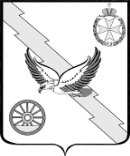 